附件5灵锡APP安装二维码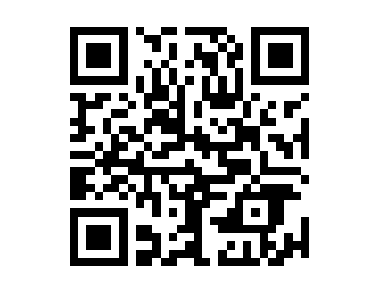 